               Class 1 weekly update 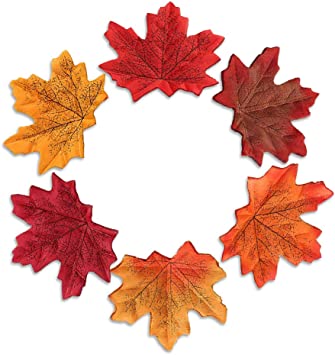               (14th-18th November 2022)         Our learning theme this week is: Nursery RhymesCollective worship: A meal to remember- Crossing the Red Sea      Worship Song:  My Lighthouse  NurseryThe children will be listening to lots of nursery rhymes and then they will be sequencing them. They will also be using and creating props for the rhymes. Look out for these coming home!In talk time, the children will be thinking about how heavy and light different objects are. Their challenge is to compare them and decide which things weigh more or less!ReceptionIn phonics the children will be learning the new sounds: z, zz, qu, ch.  We will be learning the tricky words ‘he’ and ‘she’. Please keep reinforcing the tricky words in your child’s flashcard pack. In Maths we will be practicing our number formation and counting carefully using tens frames. We will be singing lots of number nursery rhymes and thinking about counting 1 more and 1 less in these! Can you sing 5 little speckled frogs at home, taking one away each time?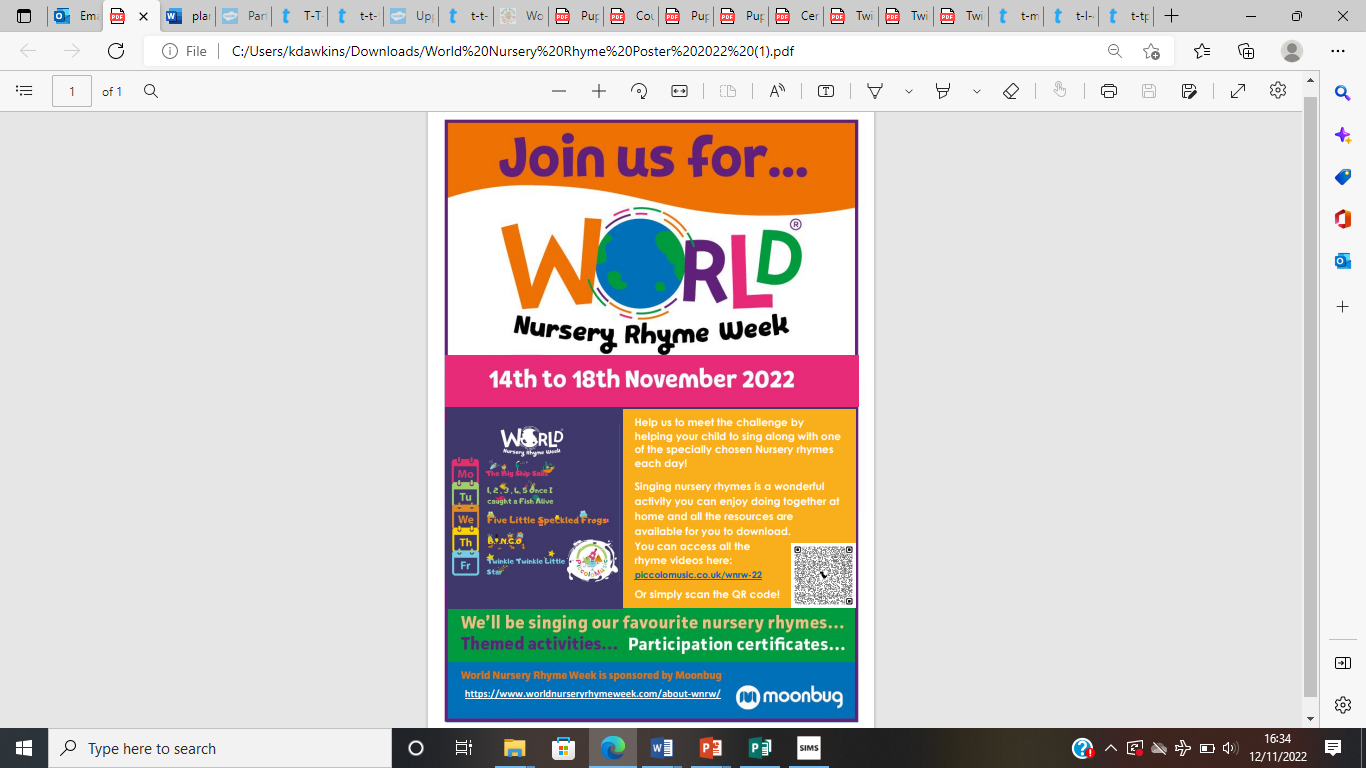 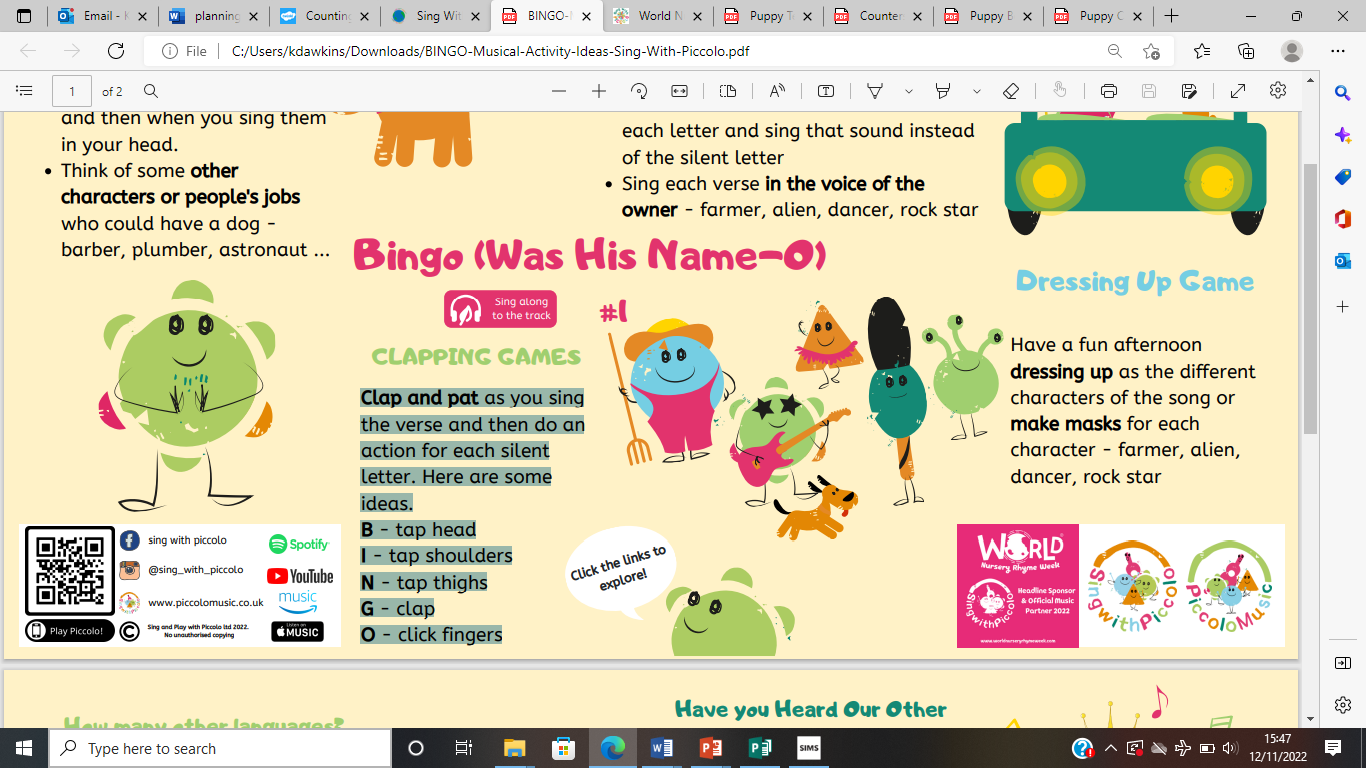 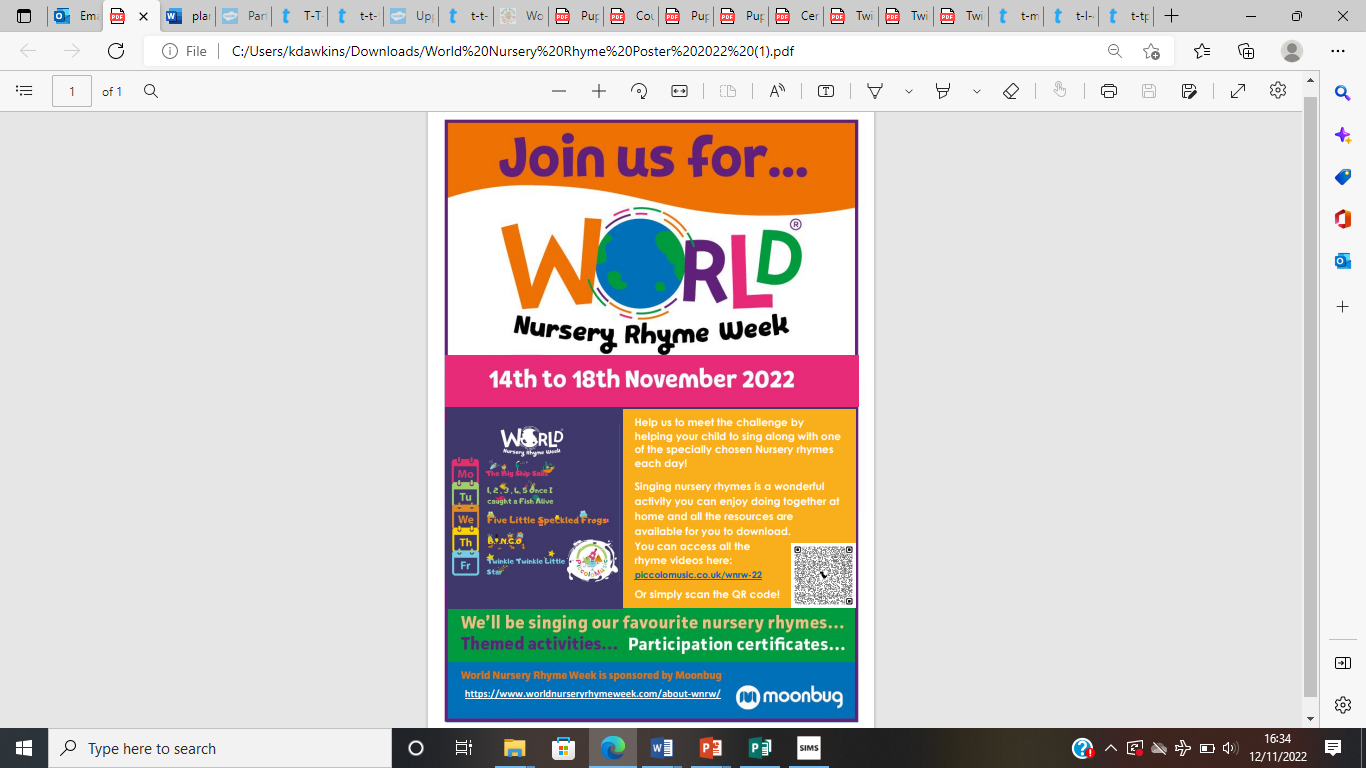 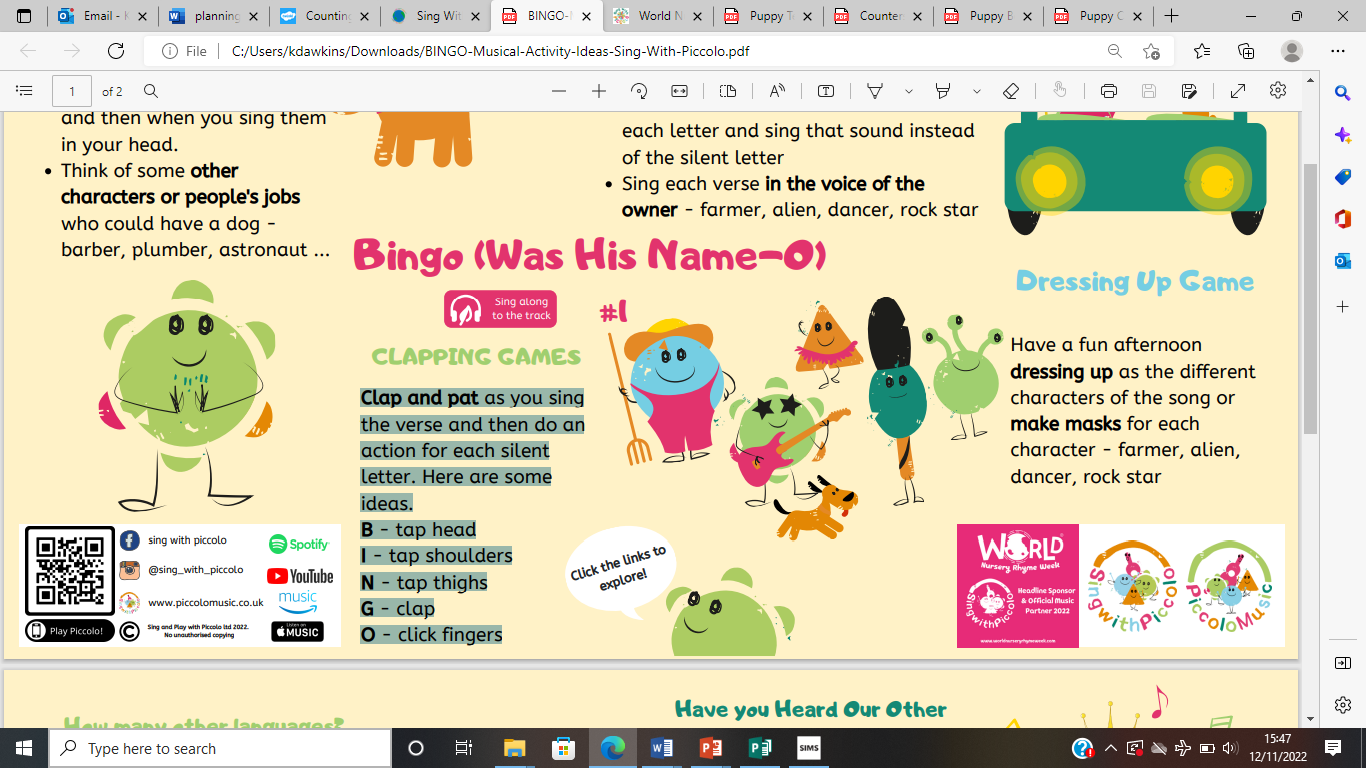 